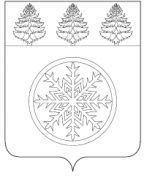 РОССИЙСКАЯ ФЕДЕРАЦИЯИРКУТСКАЯ ОБЛАСТЬД у м аЗиминского городского муниципального образованияРЕШЕНИЕот ________ 	                    г. Зима		                      №____О внесении изменений в Положение о муниципальном жилищном контроле на территории Зиминского городского муниципального образованияВ соответствии с Жилищным кодексом Российской Федерации, Федеральным законом от 31 июля 2020 года № 248-ФЗ «О государственном контроле (надзоре) и муниципальном контроле в Российской Федерации», Федеральным законом от 6 октября 2003 года № 131-ФЗ «Об общих принципах организации местного самоуправления в Российской Федерации», руководствуясь статьей 36 Устава Зиминского городского муниципального образования, Дума Зиминского городского муниципального образованияР Е Ш И Л А:1. Внести в Положение о муниципальном жилищном контроле на территории Зиминского городского муниципального образования, утвержденное решением Думы Зиминского городского муниципального образования от 25.11.2021 №178 «Об утверждении Положения о муниципальном жилищном контроле на территории Зиминского городского муниципального образования» следующие изменения:пункт 1.2. дополнить подпунктами 11) и 12) следующего содержания:«11) требований к предоставлению жилых помещений в наемных домах социального использования;12) требований к безопасной эксплуатации и техническому обслуживанию внутридомового и (или) внутриквартирного газового оборудования, а также требований к содержанию относящихся к общему имуществу в многоквартирном доме вентиляционных и дымовых каналов.»; 1.2. пункт 1.4. изложить в новой редакции:«1.4. От имени администрации муниципальный жилищный контроль вправе осуществлять следующие должностные лица: 1) председатель Комитета жилищно-коммунального хозяйства, транспорта и связи администрации Зиминского городского муниципального образования (заместитель председателя); 2) должностное лицо администрации, в должностные обязанности которого в соответствии с положением о виде контроля, должностным регламентом или должностной инструкции входит осуществление полномочий по виду муниципального контроля, в том числе проведение профилактических мероприятий и контрольных мероприятий.Должностные лица, уполномоченные на проведение конкретных профилактических мероприятий или контрольного мероприятия, определяются решением контрольного органа о проведении профилактического мероприятия или контрольного мероприятия.»;1.3. в пункте 1.5. слова «Федеральным законом № 248-ФЗ» заменить словами«Федеральным законом от 31.07.2020 № 248-ФЗ «О государственном контроле (надзоре) и муниципальном контроле в Российской Федерации» (далее - Федеральный закон № 248-ФЗ)»;1.4. пункт 2.5. дополнить подпунктами 3) и 4):«3) обобщение правоприменительной практики;4) объявление предостережений.»;1.5. Раздел 2 дополнить пунктами 2.9. и 2.10. следующего содержания:«2.9. Обобщение правоприменительной практики осуществляется администрацией посредством сбора и анализа данных о проведенных контрольных мероприятиях и их результатах.По итогам обобщения правоприменительной практики должностными лицами, уполномоченными осуществлять муниципальный жилищный контроль, ежегодно готовится доклад, содержащий результаты обобщения правоприменительной практики по осуществлению муниципального жилищного контроля и утверждаемый распоряжением администрации, подписываемый главой администрации. Указанный доклад размещается в срок до 1 июля года, следующего за отчетным годом, на официальном сайте администрации в специальном разделе, посвященном контрольной деятельности.2.10. Предостережение о недопустимости нарушения обязательных требований и предложение принять меры по обеспечению соблюдения обязательных требований объявляются контролируемому лицу в случае наличия у администрации сведений о готовящихся нарушениях обязательных требований или признаках нарушений обязательных требований и (или) в случае отсутствия подтверждения данных о том, что нарушение обязательных требований причинило вред (ущерб) охраняемым законом ценностям либо создало угрозу причинения вреда (ущерба) охраняемым законом ценностям. Предостережения объявляются (подписываются) мэром Зиминского городского муниципального образования не позднее 30 дней со дня получения указанных сведений. Предостережение оформляется в письменной форме или в форме электронного документа и направляется в адрес контролируемого лица.Предостережение о недопустимости нарушения обязательных требований оформляется в соответствии с формой, утвержденной приказом Министерства экономического развития Российской Федерации от 31.03.2021 № 151 «О типовых формах документов, используемых контрольным (надзорным) органом». Объявляемые предостережения о недопустимости нарушения обязательных требований регистрируются в журнале учета предостережений с присвоением регистрационного номера.В случае объявления администрацией предостережения о недопустимости нарушения обязательных требований контролируемое лицо вправе подать возражение в отношении указанного предостережения. Возражение в отношении предостережения рассматривается администрацией в течение 30 дней со дня получения. В результате рассмотрения возражения контролируемому лицу в письменной форме или в форме электронного документа направляется ответ с информацией о согласии или несогласии с возражением. В случае несогласия с возражением в ответе указываются соответствующие обоснования.»;1.6. в пункте 3.4. слова «Федерального закона № 248» заменить словами «Федерального закона № 248-ФЗ»;1.7. в пункте 3.9. слова «граждан, юридических лиц и индивидуальных предпринимателей» заменить словами «контролируемых лиц»;1.8. пункт 3.11. изложить в новой редакции:«3.11. В случае невозможности присутствия при проведении контрольного мероприятия  индивидуальный предприниматель, гражданин, являющиеся контролируемыми лицами вправе направить в администрацию информацию о невозможности своего присутствия при проведении контрольного мероприятия, в связи с чем проведение контрольного мероприятия переносится администрацией на срок, необходимый для устранения обстоятельств, послуживших поводом для данного обращения в администрацию (но не более чем на 20 дней), при одновременном соблюдении следующих условий:  1) отсутствие признаков явной непосредственной угрозы причинения или фактического причинения вреда (ущерба) охраняемым законом ценностям;2) имеются уважительные причины для отсутствия индивидуального предпринимателя, гражданина, являющихся контролируемыми лицами (болезнь, командировка и т.п.) при проведении контрольного мероприятия.».2. Опубликовать настоящее решение в газете «Сибирский город» и разместить на официальном сайте администрации Зиминского городского муниципального образования в информационно-телекоммуникационной сети «Интернет». 3. Настоящее решение вступает в силу после его официального опубликования. Заместитель мэра городского округапо вопросам ЖКХ, архитектуры истроительства«___»__________ 2023г.                                                            _________      Н.А. СоловьевУправляющий делами администрации «___» _____________ 2023 г.				        _________       А.В.СухареваИ.о. председателя Комитета ЖКХ, транспорта и связи                                                                         «___»__________ 2023г.                                                                     ________   Г.В. КозяеваНачальник управления правовой, кадровой и организационной работы   «___»__________ 2023г.                                                          _________              О.В.ТайшинаИсп. М.А. Заяц тел. 3-12-49Председатель Думы Зиминского городского муниципального образования___________________Г.А. ПолынцеваМэр Зиминского городского муниципального образования_______________А.Н. Коновалов